ХАРКІВСЬКА  ЗАГАЛЬНООСВІТНЯ  ШКОЛА І-ІІІ СТУПЕНІВ № 56ХАРКІВСЬКОЇ МІСЬКОЇ РАДИ ХАРКІВСЬКОЇ ОБЛАСТИКонспект  відкритого  уроку5 класМатематика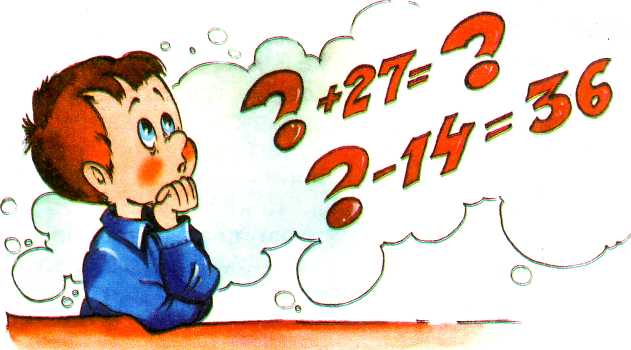 підготувала:Звєрєва  Г.Ф.вчитель  математики,спеціаліст вищої категорії,вчитель-методистХарківМатематика 5 клас	Тема: Порівняння натуральних чисел.Мета: повторити, систематизувати знання учнів про натуральні числа, десятковий  запис натуральних чисел; згадати відомості про поняття класу та розряду  числа до мільйона; відпрацьовувати навички дотримування правил читання і запису натуральних чисел; повторити правила порівняння натуральних чисел. Формувати навички самостійної роботи, розвивати розумову діяльність.Тип уроку: повторення і систематизація знань, вмінь, навичок учнів.Обладнання: картки для усного рахунку.Очікувані результати: у процесі уроку учні зможуть:Повторити основні відомості про натуральні числа;повторити класи і розряди при запису натуральних чисел;повторити правила читання та запису натуральних чисел;згадати правила порівняння натуральних чисел.Хід урокуI. Організація класу 1.Налаштування учнів на роботу.2. Повідомлення теми, мети, очікуваних результатів уроку.II. Повторення і систематизація знань.а) Питання до класу:Робота  в  парах   ( питання заготовлені на  дошці, кожна  пара 1 хвилину обговорює  запитання  і відповідає  ) 1. З якими числами ви познайомились в початковій школі?2. Скільки вам років? Скільки у вашому класі дітей? Скільки парт у класі?  А скільки    стільців? Яка чисельність населення нашого міста? А країни?3.  За допомогою яких чисел ви мені давали відповіді?4. Так які числа називаються натуральними?5. 0 -  натуральне число?6. Назвіть найменше натуральне число.7. Найбільше число.    8. Як називаються знаки які приходять на допомогу запису натуральних чисел? Скільки їх ?  Назвіть.9. 4205; 135168; 2624398. На прикладах назвати відомі вам розряди, класи.10. З скількох розрядів складається кожний клас числа?б) Усна робота ( на кожній парті картки з умовами вправ для усної роботи)1. Прочитати.3548;148639;2035004;3104020;9320000;5000145;3230109;3504148.2. До якого розряду належить цифра 5 кожного з поданих чисел.3059146;5138249;2005342;9524948;5)  4623539;6)  2389753;     7)  1000205.3. Вкажіть скільки сотень, десятків, одиниць у наступних числах:  253; 648; 286; 966.4. Зріст Буратіно у сантиметрах записується найменшим трьохзначним числом. Який зріст Буратіно?в) Колективна робота з класом.1)Біля дошки один учень записує на слух наступні натуральні числа:323145;  6005139; 4206130; 144258; 1000028; 9120025; 6044189; 2390474; 7105.2)Три учні біля дошки виконують аналогічне завдання: записати натуральні числа 1000024; 2078187; 43048; 4300189; 9765000; 305055; 6097300.3)Записати у вигляді розрядних доданків наступні числа : 348; 5243; 23139.4)Математичний диктант ( учням пояснити як будемо виконувати: перед кожним на парті лежить умова диктанту, чистий аркуш, копіювальний папір. Під сторінку зошита підкладаємо спочатку копіювальний папір потім чистий аркуш. Диктант виконуємо у зошиті. Після закінчення часу, підписуємо та віддаємо аркуші з  роботою, а в зошиті разом перевіряємо диктант, аналізуючи помилки) І варіант  Записати за допомогою цифр наступні  натуральні числа : А) Триста сорок чотири тисячі двадцять п’ять; Б) Три мільйони двадцять вісім тисяч сто три; В) Шість мільйонів триста сорок вісім; Г) Один мільйон триста тисяч п’ятнадцять.ІІ  варіантА) Двісті сорок сім тисяч триста;Б)  Вісім мільйонів тридцять дев’ять тисяч вісім;В)  Чотири мільйони шістсот вісімнадцять;Г)  Три мільйони вісімсот тисяч чотири.ІІІ. Порівняння натуральних  чисел.Інтерактивний метод «Мікрофон»Учні, тримаючи в руках мікрофон, розповідають, які відомі  правила вони використовують для  порівняння чисел.Вчитель підводить підсумок розповідям дітей та пояснює, як вони можуть порівнювати натуральні числа. г) Повертаємось до карток усної роботи і виконуємо наступне:     5. Порівняти:348 і 1078;1429 і 25;2045 і 993;669  і 673;1895 і 1884;3429 і 3419.д) Запитання до класу :1) Як порівнюємо числа з різною кількістю знаків?2) Як порівнюємо числа з однаковою кількістю знаків?ж)  Порівняти числа. Самостійна  робота  робота  в  групах(діти  в групах виконують завдання у зошитах,  лідер групи  виходить до дошки та доповідає про результати роботи в групі).568 і 4568;135 і 546;4356 і 4368;3789 і 3865;456 і 2089;56708 і 56879;123456 і 12367;456009  і 234008.IV.  Підсумок  уроку.1. Що повторили на уроці?2.Чи вдалося вам заповнити прогалини в знаннях?V.  Домашнє завдання.  № 26, № 30, № 154(1-4)                            Картка усної роботи1. Прочитати.2. До якого розряду належить цифра 5 кожного з поданих чисел.3059146;5138249;2005342;9524948;4623539;2389753;1000205.3. Вкажіть скільки сотень, десятків, одиниць у наступних числах:  253; 648; 286; 966.4. Зріст Буратіно у сантиметрах записується найменшим трьохзначним числом. Який зріст Буратіно?5. Порівняти:348 і 1078;1429  і 25; 2045 і  993;669 і 673;1895 і 1884;3429 і 3419.3548;9320000;148639;5000145;2035004;3230109;3104020;3504148.